Grozījumi:07.07.2022. lēmums Nr. 612Pielikums Jēkabpils novada domes26.05.2022. lēmumam Nr.456(protokols Nr.11, 59.§)Jēkabpils novada Kultūras pārvaldes maksas pakalpojumu cenrādis1. Krustpils Kultūras centrsKrustpils kultūras centra apskaņošanas un apgaismošanas tehnikas apraksts2. Viesītes Kultūras centrs “Sēlija”3. Salas Tautas nams4. Elkšņu Tautas nams5. Rites Tautas nams6. Lones Tautas nams7. Gārsenes Tautas nams8. Asares Tautas nams9. Biržu Tautas nams10. Sēlpils Tautas nams11. Zasas Tautas nams12. Rubenes Tautas nams13. Ābeļu Tautas nams14. Dunavas Tautas nams15. Kalna Tautas nams16. Leimaņu Tautas nams17. Zīlānu Tautas nams18. Vīpes Tautas nams19. Variešu Tautas nams20. Antūžu Tautas nams21. Atašienes Tautas nams22. Spuņģēnu Tautas nams23. Krustpils saliņa  (07.07.2022. red.)24. Kena parka estrāde 25. Estrāde “Mārdadzis” 26. Vides reklāma27.  Sēlijas Kultūrtelpa28.  Vīpes amatniecības centrs ,,MĀZERS”Piezīmes:1 Bērnu pasākumu nomas maksai piemēro 50% atlaidi, labdarības pasākumu nomas maksai piemēro 75% atlaidi.2 Gadījumos, kad nomas laiks pārsniedz 8 stundas, nomas maksai piemēro 20% atlaidi.³ Samaksa par elektroenerģijas piegādi tiek aprēķināta atsevišķi pēc elektroenerģijas skaitītāja rādījumiem.⁴ Pakalpojumam pievienotās vērtības nodoklis netiek piemērots saskaņā ar Pievienotās vērtības nodokļa likuma 52.panta pirmās daļas 17.punkta "d" apakšpunktu.⁵ Nomas maksai piemēro 90% atlaidi, sākot ar pirmo nomas stundu. Atlaidi nepiemēro, ja  nomas maksas samazinājums  kvalificējas kā komercdarbības atbalsts. (07.07.2022. red.) Sēdes vadītājsDomes priekšsēdētājs							R. RagainisDOKUMENTS PARAKSTĪTS AR DROŠU ELEKTRONISKO PARAKSTU UN SATUR LAIKA ZĪMOGU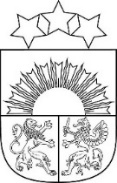 JĒKABPILS NOVADA PAŠVALDĪBAJĒKABPILS NOVADA DOMEReģistrācijas Nr.90000024205Brīvības iela 120, Jēkabpils, Jēkabpils novads, LV – 5201Tālrunis 65236777, fakss 65207304, elektroniskais pasts pasts@jekabpils.lvLĒMUMSJēkabpils novadā26.05.2022. (protokols Nr.11, 59.§)						                         Nr.456Par maksas pakalpojumiemLikuma “Par pašvaldībām” 21.panta pirmās daļas 14.punkts nosaka, ka tikai dome var  noteikt, ja tas nav aizliegts vai noteikts ar likumiem vai Ministru kabineta noteikumiem, maksu par dažādiem pakalpojumiem.  Pamatojoties uz likuma “Par pašvaldībām” 21.panta pirmās daļas 14.punkta a) un g) apakšpunktiem, 41.panta pirmās daļas 4.punktu,  Publisko personu finanšu līdzekļu un mantas izšķērdēšanas novēršanas likuma 3.panta 1.punktu, ņemot vērā Ministru kabineta 2018.gada 20.februāra noteikumu Nr.97 “Publiskas personas mantas iznomāšanas noteikumi” 5.punktu, ņemot vērā Vides aizsardzības un  reģionālās attīstības ministrijas “Vadlīnijas maksas pakalpojumu izcenojumu noteikšanai un izcenojumu apstiprināšanas kārtībai pašvaldībās”,  Jēkabpils novada domes 27.01.2022. lēmumu Nr.57 “Par maksas pakalpojumiem”, Jēkabpils novada pašvaldības izpilddirektora 08.02.2022. rīkojumu Nr.2.6.9/2/151/D  „Par iestāžu maksas pakalpojumiem un pakalpojumu izcenojumu aprēķinu”, Jēkabpils novada domes 2021.gada 23.septembra lēmumu Nr.257 “Par Jēkabpils novada Kultūras pārvaldes nolikuma apstiprināšanu”, ņemot vērā Sociālo, izglītības, kultūras, sporta un veselības aizsardzības jautājumu komitejas 05.05.2022. lēmumu (protokols Nr.5, 5.punkts), un Finanšu komitejas 12.05.2022. lēmumu (protokols Nr.8, 10.§),Jēkabpils novada dome nolemj:Apstiprināt Jēkabpils novada pašvaldības iestādes “Jēkabpils novada Kultūras pārvalde” maksas pakalpojumu cenrādi (pielikumā).Lēmums stājas spēkā 2022. gada 1. jūnijā.Atzīt par spēku zaudējušiem:3.1. Jēkabpils pilsētas domes 22.11.2018. lēmumu Nr.494 “Par maksas pakalpojumu cenrādi Jēkabpils pilsētas pašvaldības iestādēs”;3.2. Aknīstes novada domes 29.04.2019. lēmumu Nr.116 (protokols Nr.4, 8.#) “Par Aknīstes novada pašvaldības maksas pakalpojumu cenrāža apstiprināšanu”;3.3. Salas novada domes 27.02.2014. lēmumu Nr.3 “Par telpu un inventāra nomas maksas noteikšanu”;3.4. Viesītes novada domes 21.01.2015. Nr.7 “Par telpu nomas maksas noteikšanu vienreizējiem pasākumiem”;3.5. Jēkabpils novada domes 28.02.2019. Nr.61 “Par Jēkabpils novada Kultūras pārvaldes maksas pakalpojumu cenrāža apstiprināšanu”;3.6. Krustpils novada pašvaldības 21.01.2018. lēmumu Nr.1 “Par Krustpils novada pašvaldības maksas pakalpojumu cenrāžu apstiprināšanu”.Kontroli par lēmuma izpildi veikt Jēkabpils novada pašvaldības izpilddirektoram.  Pielikumā:  Iestādes “Jēkabpils novada Kultūras pārvalde” maksas pakalpojumu cenrādis uz 12 lp.Sēdes vadītājsDomes priekšsēdētājs									R. RagainisCekule 20371520Jansone 20371530DOKUMENTS PARAKSTĪTS AR DROŠU ELEKTRONISKO PARAKSTU UN SATUR LAIKA ZĪMOGUJĒKABPILS NOVADA PAŠVALDĪBAJĒKABPILS NOVADA DOMEReģistrācijas Nr.90000024205Brīvības iela 120, Jēkabpils, Jēkabpils novads, LV – 5201Tālrunis 65236777, fakss 65207304, elektroniskais pasts pasts@jekabpils.lvLĒMUMSJēkabpils novadā07.07.2022. (protokols Nr.15, 4.§) 	Nr.612Par grozījumiem Jēkabpils novada pašvaldības 26.05.2022. lēmumā Nr.456 “Par maksas pakalpojumiem”Likuma “Par pašvaldībām” 21.panta pirmās daļas 14.punkts nosaka, ka tikai dome var  noteikt, ja tas nav aizliegts vai noteikts ar likumiem vai Ministru kabineta noteikumiem, maksu par dažādiem pakalpojumiem.  Maksas pakalpojumu sniegšanas izmaksu aprēķinā jāietver visas izmaksas (gan tiešās, gan netiešās), kas rodas, sniedzot maksas pakalpojumu. Vides aizsardzības un reģionālās attīstības ministrija ir izstrādājusi Vadlīnijas maksas pakalpojumu izcenojumu noteikšanai un izcenojumu apstiprināšanas kārtībai pašvaldībās. Lai nodrošinātu maksas pakalpojumu pieejamību, apstiprinot maksas pakalpojumu cenrādi, var paredzēt atvieglojumus, to piemērošanas nosacījumus un citus īpašos nosacījumus.  Pamatojoties uz likuma “Par pašvaldībām” 21.panta pirmās daļas 14.punkta a) un g) apakšpunktiem, 41.panta pirmās daļas 4.punktu,  Publisko personu finanšu līdzekļu un mantas izšķērdēšanas novēršanas likuma 3.panta 1.punktu, ņemot vērā Ministru kabineta 2018.gada 20.februāra noteikumu Nr.97 “Publiskas personas mantas iznomāšanas noteikumi” 5.punktu, ņemot vērā Vides aizsardzības un  reģionālās attīstības ministrijas “Vadlīnijas maksas pakalpojumu izcenojumu noteikšanai un izcenojumu apstiprināšanas kārtībai pašvaldībās”,  Jēkabpils novada domes 27.01.2022. lēmumu Nr.57 “Par maksas pakalpojumiem”, Jēkabpils novada pašvaldības izpilddirektora 08.02.2022. rīkojumu Nr.2.6.9/2/151/D  „Par iestāžu maksas pakalpojumiem un pakalpojumu izcenojumu aprēķinu”, Jēkabpils novada domes 2021.gada 23.septembra lēmumu Nr.257 “Par Jēkabpils novada Kultūras pārvaldes nolikuma apstiprināšanu”, ņemot vērā Finanšu komitejas 07.07.2022. lēmumu (protokols Nr.12, 17.§),Jēkabpils novada dome nolemj:Izdarīt Jēkabpils novada domes 26.05.2022. lēmumā Nr.456 „Par maksas pakalpojumiem” šādus grozījumus:Izteikt lēmuma pielikuma “Jēkabpils novada Kultūras pārvaldes maksas pakalpojumu cenrādis”  23. punktu šādā redakcijā:23. Krustpils saliņa  Papildināt lēmuma pielikumu “Jēkabpils novada Kultūras pārvaldes maksas pakalpojumu cenrādis”  piezīmes ar ⁵  punktu  šādā redakcijā:             “ ⁵ Nomas maksai piemēro 90% atlaidi, sākot ar pirmo nomas stundu. Atlaidi nepiemēro, ja  nomas maksas samazinājums  kvalificējas kā komercdarbības atbalsts.”Kontroli par lēmuma izpildi veikt Jēkabpils novada pašvaldības izpilddirektoram.  Sēdes vadītājsDomes priekšsēdētājs		R.RagainisBataraga-Vilka 29519148Jansone 20371530DOKUMENTS PARAKSTĪTS AR DROŠU ELEKTRONISKO PARAKSTU UN SATUR LAIKA ZĪMOGU   N.p.k.Pakalpojumu veidsMērvienībaCena bez PVN (euro)PVN 21% (euro)Cena ar PVN (euro) 1.Telpu noma Krustpils Kultūras centrāTelpu noma Krustpils Kultūras centrāTelpu noma Krustpils Kultūras centrāTelpu noma Krustpils Kultūras centrāTelpu noma Krustpils Kultūras centrā1.1.Viesizrādes un koncerti ar nomnieku biļetēmViesizrādes un koncerti ar nomnieku biļetēmViesizrādes un koncerti ar nomnieku biļetēmViesizrādes un koncerti ar nomnieku biļetēmViesizrādes un koncerti ar nomnieku biļetēm1.1.1.Bērnu pasākumi, akadēmiskie koncerti un teātra izrādes pieaugušajiem1 pasākums10% no bruto ieņēmumiemPVN 21%10% no bruto ieņēmumiem, tai skaitā PVN1.1.2.Izklaides pasākumi pieaugušajiem1 pasākums15% no bruto ieņēmumiemPVN 21%15% no bruto ieņēmumiem, tai skaitā PVN1.1.3.Labdarības pasākumi bez ieejas maksasstunda12,402,6015,001.2.Lielā zāle¹  stunda38,848,1647,001.2.1.Sporta, deju un dziedāšanas nodarbības bērniemstunda8,271,7410,011.3.Mazā zāle¹stunda23,144,8628,001.3.1.Sporta, deju un dziedāšanas nodarbības bērniemstunda5,791,227,011.4.Deju zālestunda24,795,2130,001.4.1.Bērnu pasākumiemstunda8,271,7410,011.4.2.Sporta, deju un dziedāšanas nodarbības bērniemstunda5,791,227,011.5.Kursu telpa (60m²)stunda8,271,7410,011.5.1.Sporta, deju un dziedāšanas nodarbības bērniemstunda5,791,227,011.6.Aktieru istaba (30m²)stunda5,791,227,011.7.Garāžas telpas mēnesis18,183,8222,002.Apskaņošanas un apgaismošanas pakalpojumi Krustpils kultūras centrāuz pasākuma norises laiku (nepārsniedzot 24 stundas)  Apskaņošanas un apgaismošanas pakalpojumi Krustpils kultūras centrāuz pasākuma norises laiku (nepārsniedzot 24 stundas)  Apskaņošanas un apgaismošanas pakalpojumi Krustpils kultūras centrāuz pasākuma norises laiku (nepārsniedzot 24 stundas)  Apskaņošanas un apgaismošanas pakalpojumi Krustpils kultūras centrāuz pasākuma norises laiku (nepārsniedzot 24 stundas)  Apskaņošanas un apgaismošanas pakalpojumi Krustpils kultūras centrāuz pasākuma norises laiku (nepārsniedzot 24 stundas)  2.1.Variants Nr.1 – pilns komplekts (dzīvā mūzika, teātris, saviesīgs pasākums ar dažādiem māksliniekiem)Variants Nr.1 – pilns komplekts (dzīvā mūzika, teātris, saviesīgs pasākums ar dažādiem māksliniekiem)Variants Nr.1 – pilns komplekts (dzīvā mūzika, teātris, saviesīgs pasākums ar dažādiem māksliniekiem)Variants Nr.1 – pilns komplekts (dzīvā mūzika, teātris, saviesīgs pasākums ar dažādiem māksliniekiem)Variants Nr.1 – pilns komplekts (dzīvā mūzika, teātris, saviesīgs pasākums ar dažādiem māksliniekiem)2.1.1.Apskaņošanas tehnika1 pasākums115,7024,30140,002.1.2.Apgaismošanas tehnika1 pasākums107,4422,56130,002.2.Variants Nr.2 – koncerts ar fonogrammu vai deju koncerts2.2.1.Apskaņošanas tehnika1 pasākums66,1213,8980,012.2.2.Apgaismošanas tehnika1 pasākums66,1213,8980,012.3.Variants Nr.3 – konference, sapulce (priekšplāna un fona apgaismošana)2.3.1.Apskaņošanas tehnika1 pasākums41,328,6850,002.3.2.Apgaismošanas tehnika1 pasākums24,795,2130,002.4.Skaņu operatora pakalpojumi (pēc nomnieka pieprasījuma) līdz 5 h1 pasākums24,795,2130,002.5.Dizaina speciālista pakalpojumi (pēc nomnieka pieprasījuma)1 pasākums24,795,2130,002.6.Komplekta videoprojektors + ekrāns noma1 pasākums49,5910,4160,00Lielā zāle:Lielā zāle:Lielā zāle: Apskaņošana  Apskaņošana  Apskaņošana Variants Nr.1 (pilns komplekts)Variants Nr.1 (pilns komplekts)Variants Nr.1 (pilns komplekts)Nr.IerīcesSkaits1.CD/MD               1 gab.2.Midas Venice F32 digi-log skaņas pults 1 gab.3.Apstrāde: 3.1.Klark Teknik DN 3602 gab.3.2.Klark Teknik DN 5402 gab.3.3.Klark Teknik DN 5301 gab.3.4.TC Electronic D-TWO1 gab.3.5.Lexicon LX400 XL1 gab.3.6.Skandas Turbosound TCS-122/64DP 5 gab.3.7.ZF skandas Turbosound TCS-B15ADP 2 gab.3.8.ZF skandas Turbosound B-15DP 2 gab.3.9.Aiztures skandas Turbosound TCX-84 gab.4.Monitoru sistēma:4.1.skandas Turbosound TXD-12M 6 gab.4.2.Pastiprinātāji  MC² Audio T1500  2 gab.4.3.EQ Klark Teknik SQ1 Graphic2 gab.5.Mikrofoni:5.1.Beyerdynamic Opus Drumset XXL1 komplekts5.2.Beyerdynamic M 201 TG2 gab.5.3.Beyerdynamic TG V96c4 gab.5.4.Beyerdynamic MC 930 Stereo Set3 komplekts5.5.Radiomikrofonu komplekts (4 mic)1 komplekts5.6.DI BOX 10 gab.6.Instrumentu pastiprinātāji:6.1.Traynor YCV 40WR1 gab.6.2.Ampeg BA 115 HPU1 gab.6.3.Traynor K41 gab.Variants Nr.2 (koncerts ar fonogrammu vai deju koncerts)Variants Nr.2 (koncerts ar fonogrammu vai deju koncerts)Variants Nr.2 (koncerts ar fonogrammu vai deju koncerts)7.CD/MD               1 gab.8.Midas Venice F32 digi-log skaņas pults 1 gab.9.Apstrāde: 9.1.Klark Teknik DN 3602 gab.9.2.Klark Teknik DN 5402 gab.9.3.Klark Teknik DN 5301 gab.9.4.TC Electronic D-TWO1 gab.9.5.Lexicon LX400 XL1 gab.9.6.Skandas Turbosound TCS-122/64DP 5 gab.9.7.ZF skandas Turbosound TCS-B15ADP 2 gab.9.8.ZF skandas Turbosound B-15DP 2 gab.9.9.Aiztures skandas Turbosound TCX-84 gab.10.Monitoru sistēma:10.1.skandas Turbosound TXD-12M 2 gab.10.2.Stiprekļi MC² Audio T1500  2 gab.10.3.EQ Klark Teknik SQ1 Graphic2 gab.11.Mikrofoni:11.1.Beyerdynamic M 201 TG2 gab.11.2.Beyerdynamic TG V96c4 gab.11.3.Radiomikrofonu komplekts (4 mic)1 komplektsApgaismošana Apgaismošana Apgaismošana Variants Nr.1Variants Nr.1Variants Nr.112.MA Lighting grandMA Ultra Light1 gab.13.Selecon SPX 15/35 + gobo holder16 gab.14.Selecon Rama HP PC 1758 gab.15.Selecon Rama PC 1508 gab.16.Selecon Rama F 15024 gab.17.PAR 64 PRO14 gab.18.Flash FL 6728 gab.19.Clay Paky Alpha Spot 3006 gab.Variants Nr.220.MA Lighting grandMA Ultra Light1 gab.21.Selecon SPX 15/35 + gobo holder16 gab.22.Selecon Rama HP PC 1758 gab.23.Selecon Rama PC 1508 gab.24.Selecon Rama F 15012 gab.25.PAR 64 PRO14 gab.26.Flash FL 6728 gab.Lielā zāle, Mazā zāle, Deju zāle:Lielā zāle, Mazā zāle, Deju zāle:Lielā zāle, Mazā zāle, Deju zāle: Apskaņošana  Apskaņošana  Apskaņošana Variants Nr.3Variants Nr.3Variants Nr.327.CD/MD               1 gab.28.Midas Venice F32 digi-log skaņas pults 1 gab.29.Skandas Turbosound TCS-122/64DP 5 gab.30.ZF skandas Turbosound TCS-B15ADP 2 gab.31.ZF skandas Turbosound B-15DP 2 gab.32.Mikrofoni:32.1.Radiomikrofonu komplekts (4 mic)1 komplektsApgaismošanaApgaismošanaApgaismošanaVariants Nr.3Variants Nr.3Variants Nr.333.MA Lighting grandMA Ultra Light1 gab.34.Selecon Rama HP PC 1758 gab.35.Selecon Rama PC 1508 gab.   N.p.k.Pakalpojumu veidsMērvienībaCena bez PVN (euro)PVN 21% (euro)Cena ar PVN (euro) 1.Telpu noma Viesītes Kultūras centrā “Sēlija”Telpu noma Viesītes Kultūras centrā “Sēlija”Telpu noma Viesītes Kultūras centrā “Sēlija”Telpu noma Viesītes Kultūras centrā “Sēlija”Telpu noma Viesītes Kultūras centrā “Sēlija”1.1.Viesizrādes un koncerti ar nomnieku biļetēmViesizrādes un koncerti ar nomnieku biļetēmViesizrādes un koncerti ar nomnieku biļetēmViesizrādes un koncerti ar nomnieku biļetēmViesizrādes un koncerti ar nomnieku biļetēm1.1.2.Viesizrādes, koncerti, akadēmiskie koncerti un teātra izrādes pieaugušajiem1 pasākums10% no bruto ieņēmumiemPVN 21%10% no bruto ieņēmumiem, tai skaitā PVN1.1.2.Izklaides/atpūtas pasākumi pieaugušajiem ar nomnieku biļetēm 1 pasākums15% no bruto ieņēmumiemPVN 21%15% no bruto ieņēmumiem, tai skaitā PVN1.1.3.Viesizrādes un koncerti bērnu pasākumiem ar nomnieku biļetēm 1 pasākums8% no bruto ieņēmumiemPVN 21%8% no bruto ieņēmumiem, tai skaitā PVN1.2.Koncertzāle ¹ stunda35,007,3542,351.3.Tradīciju zāle ¹stunda22,004,6226,621.4.Konferenču/kino zālestunda22,004,6226,621.5.Mazā konferenču zālestunda8,001,689,681.6.Izstāžu zālestunda8,001,689,68   N.p.k.Pakalpojumu veidsMērvienībaCena bez PVN (euro)PVN 21% (euro)Cena ar PVN (euro) 1.Telpu noma Salas Tautas namāTelpu noma Salas Tautas namāTelpu noma Salas Tautas namāTelpu noma Salas Tautas namāTelpu noma Salas Tautas namā1.1.Viesizrādes un koncerti ar nomnieku biļetēmViesizrādes un koncerti ar nomnieku biļetēmViesizrādes un koncerti ar nomnieku biļetēmViesizrādes un koncerti ar nomnieku biļetēmViesizrādes un koncerti ar nomnieku biļetēm1.1.2.Viesizrādes, koncerti, akadēmiskie koncerti un teātra izrādes pieaugušajiem1 pasākums10% no bruto ieņēmumiemPVN 21%10% no bruto ieņēmumiem, tai skaitā PVN1.1.2.Izklaides/atpūtas pasākumi pieaugušajiem ar nomnieku biļetēm 1 pasākums15% no bruto ieņēmumiemPVN 21%15% no bruto ieņēmumiem, tai skaitā PVN1.1.3.Viesizrādes un koncerti bērnu pasākumiem ar nomnieku biļetēm 1 pasākums8% no bruto ieņēmumiemPVN 21%8% no bruto ieņēmumiem, tai skaitā PVN1.2.Lielā zāle ¹stunda27,005,6732,671.3.2.stāva Mazā zāle¹stunda15,003,1518,151.4.3.stāva Mazā zāle¹stunda15,003,1518,151.5.Kino zālestunda15,003,1518,151.6.2.stāva foajēstunda15,003,1518,151.7.Mākslinieku telpas (kopā 4 telpas)stunda8,001,689,68   N.p.k.Pakalpojumu veidsMērvienībaCena bez PVN (euro)PVN 21% (euro)Cena ar PVN (euro) 1.Telpu noma Ekšņu Tautas namāTelpu noma Ekšņu Tautas namāTelpu noma Ekšņu Tautas namāTelpu noma Ekšņu Tautas namāTelpu noma Ekšņu Tautas namā1.1.Viesizrādes un koncerti ar nomnieku biļetēmViesizrādes un koncerti ar nomnieku biļetēmViesizrādes un koncerti ar nomnieku biļetēmViesizrādes un koncerti ar nomnieku biļetēmViesizrādes un koncerti ar nomnieku biļetēm1.1.2.Viesizrādes, koncerti, akadēmiskie koncerti un teātra izrādes pieaugušajiem1 pasākums10% no bruto ieņēmumiemPVN 21%10% no bruto ieņēmumiem, tai skaitā PVN1.1.2.Izklaides/atpūtas pasākumi pieaugušajiem ar nomnieku biļetēm 1 pasākums15% no bruto ieņēmumiemPVN 21%15% no bruto ieņēmumiem, tai skaitā PVN1.1.3.Viesizrādes un koncerti bērnu pasākumiem ar nomnieku biļetēm 1 pasākums8% no bruto ieņēmumiemPVN 21%8% no bruto ieņēmumiem, tai skaitā PVN1.2.Lielā zāle ¹ ²stunda15,003,1518,15   N.p.k.Pakalpojumu veidsMērvienībaCena bez PVN (euro)PVN 21% (euro)Cena ar PVN (euro) 1.Telpu noma Rites Tautas namāTelpu noma Rites Tautas namāTelpu noma Rites Tautas namāTelpu noma Rites Tautas namāTelpu noma Rites Tautas namā1.1.Viesizrādes un koncerti ar nomnieku biļetēmViesizrādes un koncerti ar nomnieku biļetēmViesizrādes un koncerti ar nomnieku biļetēmViesizrādes un koncerti ar nomnieku biļetēmViesizrādes un koncerti ar nomnieku biļetēm1.1.2.Viesizrādes, koncerti, akadēmiskie koncerti un teātra izrādes pieaugušajiem1 pasākums10% no bruto ieņēmumiemPVN 21%10% no bruto ieņēmumiem, tai skaitā PVN1.1.2.Izklaides/atpūtas pasākumi pieaugušajiem ar nomnieku biļetēm 1 pasākums15% no bruto ieņēmumiemPVN 21%15% no bruto ieņēmumiem, tai skaitā PVN1.1.3.Viesizrādes un koncerti bērnu pasākumiem ar nomnieku biļetēm 1 pasākums8% no bruto ieņēmumiemPVN 21%8% no bruto ieņēmumiem, tai skaitā PVN1.2.Lielā zāle ¹ ² stunda15,003,1518,151.3.Mazā zāle ¹ ²stunda8,001,689,68   N.p.k.Pakalpojumu veidsMērvienībaCena bez PVN (euro)PVN 21% (euro)Cena ar PVN (euro) 1.Telpu noma Lones Tautas namāTelpu noma Lones Tautas namāTelpu noma Lones Tautas namāTelpu noma Lones Tautas namāTelpu noma Lones Tautas namā1.1.Viesizrādes un koncerti ar nomnieku biļetēmViesizrādes un koncerti ar nomnieku biļetēmViesizrādes un koncerti ar nomnieku biļetēmViesizrādes un koncerti ar nomnieku biļetēmViesizrādes un koncerti ar nomnieku biļetēm1.1.2.Viesizrādes, koncerti, akadēmiskie koncerti un teātra izrādes pieaugušajiem1 pasākums10% no bruto ieņēmumiemPVN 21%10% no bruto ieņēmumiem, tai skaitā PVN1.1.2.Izklaides/atpūtas pasākumi pieaugušajiem ar nomnieku biļetēm 1 pasākums15% no bruto ieņēmumiemPVN 21%15% no bruto ieņēmumiem, tai skaitā PVN1.1.3.Viesizrādes un koncerti bērnu pasākumiem ar nomnieku biļetēm 1 pasākums8% no bruto ieņēmumiemPVN 21%8% no bruto ieņēmumiem, tai skaitā PVN1.2.Zāle ¹ ²stunda15,003,1518,15   N.p.k.Pakalpojumu veidsMērvienībaCena bez PVN (euro)PVN 21% (euro)Cena ar PVN (euro) 1.Telpu noma Gārsenes Tautas namāTelpu noma Gārsenes Tautas namāTelpu noma Gārsenes Tautas namāTelpu noma Gārsenes Tautas namāTelpu noma Gārsenes Tautas namā1.1.Viesizrādes un koncerti ar nomnieku biļetēmViesizrādes un koncerti ar nomnieku biļetēmViesizrādes un koncerti ar nomnieku biļetēmViesizrādes un koncerti ar nomnieku biļetēmViesizrādes un koncerti ar nomnieku biļetēm1.1.2.Viesizrādes, koncerti, akadēmiskie koncerti un teātra izrādes pieaugušajiem1 pasākums10% no bruto ieņēmumiemPVN 21%10% no bruto ieņēmumiem, tai skaitā PVN1.1.2.Izklaides/atpūtas pasākumi pieaugušajiem ar nomnieku biļetēm 1 pasākums15% no bruto ieņēmumiemPVN 21%15% no bruto ieņēmumiem, tai skaitā PVN1.1.3.Viesizrādes un koncerti bērnu pasākumiem ar nomnieku biļetēm 1 pasākums8% no bruto ieņēmumiemPVN 21%8% no bruto ieņēmumiem, tai skaitā PVN1.2.Lielā zāle ¹ ² stunda15,003,1518,151.3.Mazā zāle ¹ ²stunda8,001,689,68   N.p.k.Pakalpojumu veidsMērvienībaCena bez PVN (euro)PVN 21% (euro)Cena ar PVN (euro) 1.Telpu noma Asares Tautas namāTelpu noma Asares Tautas namāTelpu noma Asares Tautas namāTelpu noma Asares Tautas namāTelpu noma Asares Tautas namā1.1.Viesizrādes un koncerti ar nomnieku biļetēmViesizrādes un koncerti ar nomnieku biļetēmViesizrādes un koncerti ar nomnieku biļetēmViesizrādes un koncerti ar nomnieku biļetēmViesizrādes un koncerti ar nomnieku biļetēm1.1.2.Viesizrādes, koncerti, akadēmiskie koncerti un teātra izrādes pieaugušajiem1 pasākums10% no bruto ieņēmumiemPVN 21%10% no bruto ieņēmumiem, tai skaitā PVN1.1.2.Izklaides/atpūtas pasākumi pieaugušajiem ar nomnieku biļetēm 1 pasākums15% no bruto ieņēmumiemPVN 21%15% no bruto ieņēmumiem, tai skaitā PVN1.1.3.Viesizrādes un koncerti bērnu pasākumiem ar nomnieku biļetēm 1 pasākums8% no bruto ieņēmumiemPVN 21%8% no bruto ieņēmumiem, tai skaitā PVN1.2.Zāle ¹ ²  stunda15,003,1518,15   N.p.k.Pakalpojumu veidsPakalpojumu veidsMērvienībaCena bez PVN (euro)Cena bez PVN (euro)PVN 21% (euro)Cena ar PVN (euro)Cena ar PVN (euro) 1.Telpu noma Biržu Tautas namāTelpu noma Biržu Tautas namāTelpu noma Biržu Tautas namāTelpu noma Biržu Tautas namāTelpu noma Biržu Tautas namāTelpu noma Biržu Tautas namāTelpu noma Biržu Tautas namāTelpu noma Biržu Tautas namā1.1.Viesizrādes un koncerti ar nomnieku biļetēmViesizrādes un koncerti ar nomnieku biļetēmViesizrādes un koncerti ar nomnieku biļetēmViesizrādes un koncerti ar nomnieku biļetēmViesizrādes un koncerti ar nomnieku biļetēmViesizrādes un koncerti ar nomnieku biļetēmViesizrādes un koncerti ar nomnieku biļetēmViesizrādes un koncerti ar nomnieku biļetēm1.1.2.Viesizrādes, koncerti, akadēmiskie koncerti un teātra izrādes pieaugušajiemViesizrādes, koncerti, akadēmiskie koncerti un teātra izrādes pieaugušajiem1 pasākums10% no bruto ieņēmumiem10% no bruto ieņēmumiemPVN 21%10% no bruto ieņēmumiem, tai skaitā PVN10% no bruto ieņēmumiem, tai skaitā PVN1.1.2.Izklaides/atpūtas pasākumi pieaugušajiem ar nomnieku biļetēm Izklaides/atpūtas pasākumi pieaugušajiem ar nomnieku biļetēm 1 pasākums15% no bruto ieņēmumiem15% no bruto ieņēmumiemPVN 21%15% no bruto ieņēmumiem, tai skaitā PVN15% no bruto ieņēmumiem, tai skaitā PVN1.1.3.Viesizrādes un koncerti bērnu pasākumiem ar nomnieku biļetēm Viesizrādes un koncerti bērnu pasākumiem ar nomnieku biļetēm 1 pasākums8% no bruto ieņēmumiem8% no bruto ieņēmumiemPVN 21%8% no bruto ieņēmumiem, tai skaitā PVN8% no bruto ieņēmumiem, tai skaitā PVN1.2.Lielā zāle ¹ ²  Lielā zāle ¹ ²  stunda15,0015,003,1518,1518,151.3.Mazā zāle ¹ ²Mazā zāle ¹ ²stunda8,008,001,689,689,681.4.Apmācību telpaApmācību telpastunda8,008,001,689,689,682.Apskaņošanas un apgaismošanas tehnikas noma Biržu Tautas namāuz pasākuma norises laiku (nepārsniedzot 24 stundas)   Apskaņošanas un apgaismošanas tehnikas noma Biržu Tautas namāuz pasākuma norises laiku (nepārsniedzot 24 stundas)   Apskaņošanas un apgaismošanas tehnikas noma Biržu Tautas namāuz pasākuma norises laiku (nepārsniedzot 24 stundas)   Apskaņošanas un apgaismošanas tehnikas noma Biržu Tautas namāuz pasākuma norises laiku (nepārsniedzot 24 stundas)   Apskaņošanas un apgaismošanas tehnikas noma Biržu Tautas namāuz pasākuma norises laiku (nepārsniedzot 24 stundas)   Apskaņošanas un apgaismošanas tehnikas noma Biržu Tautas namāuz pasākuma norises laiku (nepārsniedzot 24 stundas)   Apskaņošanas un apgaismošanas tehnikas noma Biržu Tautas namāuz pasākuma norises laiku (nepārsniedzot 24 stundas)   Apskaņošanas un apgaismošanas tehnikas noma Biržu Tautas namāuz pasākuma norises laiku (nepārsniedzot 24 stundas)   2.1.Mikrofonu noma1 pasākums1 pasākums3,360,710,710,714,072.2.Skandu noma1 pasākums1 pasākums6,601,391,391,397,992.3.Skaņu pults noma1 pasākums1 pasākums14,082,962,962,9617,042.4.Gaismas pults noma1 pasākums1 pasākums18,203,823,823,8222,022.5.Projektora noma1 pasākums1 pasākums6,001,261,261,267,26   N.p.k.Pakalpojumu veidsMērvienībaCena bez PVN (euro)PVN 21% (euro)Cena ar PVN (euro) 1.Telpu noma Sēlpils Tautas namāTelpu noma Sēlpils Tautas namāTelpu noma Sēlpils Tautas namāTelpu noma Sēlpils Tautas namāTelpu noma Sēlpils Tautas namā1.1.Viesizrādes un koncerti ar nomnieku biļetēmViesizrādes un koncerti ar nomnieku biļetēmViesizrādes un koncerti ar nomnieku biļetēmViesizrādes un koncerti ar nomnieku biļetēmViesizrādes un koncerti ar nomnieku biļetēm1.1.2.Viesizrādes, koncerti, akadēmiskie koncerti un teātra izrādes pieaugušajiem1 pasākums10% no bruto ieņēmumiemPVN 21%10% no bruto ieņēmumiem, tai skaitā PVN1.1.2.Izklaides/atpūtas pasākumi pieaugušajiem ar nomnieku biļetēm 1 pasākums15% no bruto ieņēmumiemPVN 21%15% no bruto ieņēmumiem, tai skaitā PVN1.1.3.Viesizrādes un koncerti bērnu pasākumiem ar nomnieku biļetēm 1 pasākums8% no bruto ieņēmumiemPVN 21%8% no bruto ieņēmumiem, tai skaitā PVN1.2.Lielā zāle ¹ ²  stunda15,003,1518,151.3.Mazā zāle ¹ ²stunda8,001,689,681.4.Foajēstunda8,001,689,68   N.p.k.Pakalpojumu veidsMērvienībaCena bez PVN (euro)PVN 21% (euro)Cena ar PVN (euro) 1.Telpu noma Zasas Tautas namāTelpu noma Zasas Tautas namāTelpu noma Zasas Tautas namāTelpu noma Zasas Tautas namāTelpu noma Zasas Tautas namā1.1.Viesizrādes un koncerti ar nomnieku biļetēmViesizrādes un koncerti ar nomnieku biļetēmViesizrādes un koncerti ar nomnieku biļetēmViesizrādes un koncerti ar nomnieku biļetēmViesizrādes un koncerti ar nomnieku biļetēm1.1.2.Viesizrādes, koncerti, akadēmiskie koncerti un teātra izrādes pieaugušajiem1 pasākums10% no bruto ieņēmumiemPVN 21%10% no bruto ieņēmumiem, tai skaitā PVN1.1.2.Izklaides/atpūtas pasākumi pieaugušajiem ar nomnieku biļetēm 1 pasākums15% no bruto ieņēmumiemPVN 21%15% no bruto ieņēmumiem, tai skaitā PVN1.1.3.Viesizrādes un koncerti bērnu pasākumiem ar nomnieku biļetēm 1 pasākums8% no bruto ieņēmumiemPVN 21%8% no bruto ieņēmumiem, tai skaitā PVN1.2.Lielā zāle ¹ ² stunda15,003,1518,151.3.Izstāžu zāle¹ ²stunda15,003,1518,15   N.p.k.Pakalpojumu veidsMērvienībaCena bez PVN (euro)PVN 21% (euro)Cena ar PVN (euro) 1.Telpu noma Rubenes Tautas namāTelpu noma Rubenes Tautas namāTelpu noma Rubenes Tautas namāTelpu noma Rubenes Tautas namāTelpu noma Rubenes Tautas namā1.1.Viesizrādes un koncerti ar nomnieku biļetēmViesizrādes un koncerti ar nomnieku biļetēmViesizrādes un koncerti ar nomnieku biļetēmViesizrādes un koncerti ar nomnieku biļetēmViesizrādes un koncerti ar nomnieku biļetēm1.1.2.Viesizrādes, koncerti, akadēmiskie koncerti un teātra izrādes pieaugušajiem1 pasākums10% no bruto ieņēmumiemPVN 21%10% no bruto ieņēmumiem, tai skaitā PVN1.1.2.Izklaides/atpūtas pasākumi pieaugušajiem ar nomnieku biļetēm 1 pasākums15% no bruto ieņēmumiemPVN 21%15% no bruto ieņēmumiem, tai skaitā PVN1.1.3.Viesizrādes un koncerti bērnu pasākumiem ar nomnieku biļetēm 1 pasākums8% no bruto ieņēmumiemPVN 21%8% no bruto ieņēmumiem, tai skaitā PVN1.2.Lielā zāle ¹ ²  stunda15,003,1518,151.3.Deju  zāle ¹ ²stunda15,003,1518,151.4.Mazā zāle ar virtuvistunda8,001,689,681.5.2.stāva Mazā zālestunda6,001,267,26   N.p.k.Pakalpojumu veidsMērvienībaCena bez PVN (euro)PVN 21% (euro)Cena ar PVN (euro) 1.Telpu noma Ābeļu Tautas namāTelpu noma Ābeļu Tautas namāTelpu noma Ābeļu Tautas namāTelpu noma Ābeļu Tautas namāTelpu noma Ābeļu Tautas namā1.1.Viesizrādes un koncerti ar nomnieku biļetēmViesizrādes un koncerti ar nomnieku biļetēmViesizrādes un koncerti ar nomnieku biļetēmViesizrādes un koncerti ar nomnieku biļetēmViesizrādes un koncerti ar nomnieku biļetēm1.1.2.Viesizrādes, koncerti, akadēmiskie koncerti un teātra izrādes pieaugušajiem1 pasākums10% no bruto ieņēmumiemPVN 21%10% no bruto ieņēmumiem, tai skaitā PVN1.1.2.Izklaides/atpūtas pasākumi pieaugušajiem ar nomnieku biļetēm 1 pasākums15% no bruto ieņēmumiemPVN 21%15% no bruto ieņēmumiem, tai skaitā PVN1.1.3.Viesizrādes un koncerti bērnu pasākumiem ar nomnieku biļetēm 1 pasākums8% no bruto ieņēmumiemPVN 21%8% no bruto ieņēmumiem, tai skaitā PVN1.2.Zāle ¹ ²  stunda15,003,1518,15   N.p.k.Pakalpojumu veidsMērvienībaCena bez PVN (euro)PVN 21% (euro)Cena ar PVN (euro) 1.Telpu noma Dunavas Tautas namāTelpu noma Dunavas Tautas namāTelpu noma Dunavas Tautas namāTelpu noma Dunavas Tautas namāTelpu noma Dunavas Tautas namā1.1.Viesizrādes un koncerti ar nomnieku biļetēmViesizrādes un koncerti ar nomnieku biļetēmViesizrādes un koncerti ar nomnieku biļetēmViesizrādes un koncerti ar nomnieku biļetēmViesizrādes un koncerti ar nomnieku biļetēm1.1.2.Viesizrādes, koncerti, akadēmiskie koncerti un teātra izrādes pieaugušajiem1 pasākums10% no bruto ieņēmumiemPVN 21%10% no bruto ieņēmumiem, tai skaitā PVN1.1.2.Izklaides/atpūtas pasākumi pieaugušajiem ar nomnieku biļetēm 1 pasākums15% no bruto ieņēmumiemPVN 21%15% no bruto ieņēmumiem, tai skaitā PVN1.1.3.Viesizrādes un koncerti bērnu pasākumiem ar nomnieku biļetēm 1 pasākums8% no bruto ieņēmumiemPVN 21%8% no bruto ieņēmumiem, tai skaitā PVN1.2.Zāle ¹ ²  stunda15,003,1518,15   N.p.k.Pakalpojumu veidsMērvienībaCena bez PVN (euro)PVN 21% (euro)Cena ar PVN (euro) 1.Telpu noma Kalna Tautas namāTelpu noma Kalna Tautas namāTelpu noma Kalna Tautas namāTelpu noma Kalna Tautas namāTelpu noma Kalna Tautas namā1.1.Viesizrādes un koncerti ar nomnieku biļetēmViesizrādes un koncerti ar nomnieku biļetēmViesizrādes un koncerti ar nomnieku biļetēmViesizrādes un koncerti ar nomnieku biļetēmViesizrādes un koncerti ar nomnieku biļetēm1.1.2.Viesizrādes, koncerti, akadēmiskie koncerti un teātra izrādes pieaugušajiem1 pasākums10% no bruto ieņēmumiemPVN 21%10% no bruto ieņēmumiem, tai skaitā PVN1.1.2.Izklaides/atpūtas pasākumi pieaugušajiem ar nomnieku biļetēm 1 pasākums15% no bruto ieņēmumiemPVN 21%15% no bruto ieņēmumiem, tai skaitā PVN1.1.3.Viesizrādes un koncerti bērnu pasākumiem ar nomnieku biļetēm 1 pasākums8% no bruto ieņēmumiemPVN 21%8% no bruto ieņēmumiem, tai skaitā PVN1.2.Lielā zāle ¹ ²stunda15,003,1518,151.3.Foajēstunda8,001,689,68   N.p.k.Pakalpojumu veidsMērvienībaCena bez PVN (euro)PVN 21% (euro)Cena ar PVN (euro) 1.Telpu noma Leimaņu Tautas namāTelpu noma Leimaņu Tautas namāTelpu noma Leimaņu Tautas namāTelpu noma Leimaņu Tautas namāTelpu noma Leimaņu Tautas namā1.1.Viesizrādes un koncerti ar nomnieku biļetēmViesizrādes un koncerti ar nomnieku biļetēmViesizrādes un koncerti ar nomnieku biļetēmViesizrādes un koncerti ar nomnieku biļetēmViesizrādes un koncerti ar nomnieku biļetēm1.1.2.Viesizrādes, koncerti, akadēmiskie koncerti un teātra izrādes pieaugušajiem1 pasākums10% no bruto ieņēmumiemPVN 21%10% no bruto ieņēmumiem, tai skaitā PVN1.1.2.Izklaides/atpūtas pasākumi pieaugušajiem ar nomnieku biļetēm 1 pasākums15% no bruto ieņēmumiemPVN 21%15% no bruto ieņēmumiem, tai skaitā PVN1.1.3.Viesizrādes un koncerti bērnu pasākumiem ar nomnieku biļetēm 1 pasākums8% no bruto ieņēmumiemPVN 21%8% no bruto ieņēmumiem, tai skaitā PVN1.2.Lielā zāle ¹ ² stunda15,003,1518,151.3.Lielā zāle ar virtuvistunda15,003,1518,15   N.p.k.Pakalpojumu veidsMērvienībaCena bez PVN (euro)PVN 21% (euro)Cena ar PVN (euro) 1.Telpu noma Zīlānu Tautas namāTelpu noma Zīlānu Tautas namāTelpu noma Zīlānu Tautas namāTelpu noma Zīlānu Tautas namāTelpu noma Zīlānu Tautas namā1.1.Viesizrādes un koncerti ar nomnieku biļetēmViesizrādes un koncerti ar nomnieku biļetēmViesizrādes un koncerti ar nomnieku biļetēmViesizrādes un koncerti ar nomnieku biļetēmViesizrādes un koncerti ar nomnieku biļetēm1.1.2.Viesizrādes, koncerti, akadēmiskie koncerti un teātra izrādes pieaugušajiem1 pasākums10% no bruto ieņēmumiemPVN 21%10% no bruto ieņēmumiem, tai skaitā PVN1.1.2.Izklaides/atpūtas pasākumi pieaugušajiem ar nomnieku biļetēm 1 pasākums15% no bruto ieņēmumiemPVN 21%15% no bruto ieņēmumiem, tai skaitā PVN1.1.3.Viesizrādes un koncerti bērnu pasākumiem ar nomnieku biļetēm 1 pasākums8% no bruto ieņēmumiemPVN 21%8% no bruto ieņēmumiem, tai skaitā PVN1.2.Zāle ¹ ² stunda15,003,1518,15   N.p.k.Pakalpojumu veidsMērvienībaCena bez PVN (euro)PVN 21% (euro)Cena ar PVN (euro) 1.Telpu noma Vīpes Tautas namāTelpu noma Vīpes Tautas namāTelpu noma Vīpes Tautas namāTelpu noma Vīpes Tautas namāTelpu noma Vīpes Tautas namā1.1.Viesizrādes un koncerti ar nomnieku biļetēmViesizrādes un koncerti ar nomnieku biļetēmViesizrādes un koncerti ar nomnieku biļetēmViesizrādes un koncerti ar nomnieku biļetēmViesizrādes un koncerti ar nomnieku biļetēm1.1.2.Viesizrādes, koncerti, akadēmiskie koncerti un teātra izrādes pieaugušajiem1 pasākums10% no bruto ieņēmumiemPVN 21%10% no bruto ieņēmumiem, tai skaitā PVN1.1.2.Izklaides/atpūtas pasākumi pieaugušajiem ar nomnieku biļetēm 1 pasākums15% no bruto ieņēmumiemPVN 21%15% no bruto ieņēmumiem, tai skaitā PVN1.1.3.Viesizrādes un koncerti bērnu pasākumiem ar nomnieku biļetēm 1 pasākums8% no bruto ieņēmumiemPVN 21%8% no bruto ieņēmumiem, tai skaitā PVN1.2.Zāle ¹ ²stunda15,003,1518,15   N.p.k.Pakalpojumu veidsMērvienībaCena bez PVN (euro)PVN 21% (euro)Cena ar PVN (euro) 1.Telpu noma Variešu Tautas namāTelpu noma Variešu Tautas namāTelpu noma Variešu Tautas namāTelpu noma Variešu Tautas namāTelpu noma Variešu Tautas namā1.1.Viesizrādes un koncerti ar nomnieku biļetēmViesizrādes un koncerti ar nomnieku biļetēmViesizrādes un koncerti ar nomnieku biļetēmViesizrādes un koncerti ar nomnieku biļetēmViesizrādes un koncerti ar nomnieku biļetēm1.1.2.Viesizrādes, koncerti, akadēmiskie koncerti un teātra izrādes pieaugušajiem1 pasākums10% no bruto ieņēmumiemPVN 21%10% no bruto ieņēmumiem, tai skaitā PVN1.1.2.Izklaides/atpūtas pasākumi pieaugušajiem ar nomnieku biļetēm 1 pasākums15% no bruto ieņēmumiemPVN 21%15% no bruto ieņēmumiem, tai skaitā PVN1.1.3.Viesizrādes un koncerti bērnu pasākumiem ar nomnieku biļetēm 1 pasākums8% no bruto ieņēmumiemPVN 21%8% no bruto ieņēmumiem, tai skaitā PVN1.2.Zāle ¹ ²  stunda15,003,1518,15   N.p.k.Pakalpojumu veidsMērvienībaCena bez PVN (euro)PVN 21% (euro)Cena ar PVN (euro) 1.Telpu noma Antūžu Tautas namāTelpu noma Antūžu Tautas namāTelpu noma Antūžu Tautas namāTelpu noma Antūžu Tautas namāTelpu noma Antūžu Tautas namā1.1.Viesizrādes un koncerti ar nomnieku biļetēmViesizrādes un koncerti ar nomnieku biļetēmViesizrādes un koncerti ar nomnieku biļetēmViesizrādes un koncerti ar nomnieku biļetēmViesizrādes un koncerti ar nomnieku biļetēm1.1.2.Viesizrādes, koncerti, akadēmiskie koncerti un teātra izrādes pieaugušajiem1 pasākums10% no bruto ieņēmumiemPVN 21%10% no bruto ieņēmumiem, tai skaitā PVN1.1.2.Izklaides/atpūtas pasākumi pieaugušajiem ar nomnieku biļetēm 1 pasākums15% no bruto ieņēmumiemPVN 21%15% no bruto ieņēmumiem, tai skaitā PVN1.1.3.Viesizrādes un koncerti bērnu pasākumiem ar nomnieku biļetēm 1 pasākums8% no bruto ieņēmumiemPVN 21%8% no bruto ieņēmumiem, tai skaitā PVN1.2.Zāle ¹ ²stunda10,002,1012,10   N.p.k.Pakalpojumu veidsMērvienībaCena bez PVN (euro)PVN 21% (euro)Cena ar PVN (euro) 1.Telpu noma Atašienes Tautas namāTelpu noma Atašienes Tautas namāTelpu noma Atašienes Tautas namāTelpu noma Atašienes Tautas namāTelpu noma Atašienes Tautas namā1.1.Viesizrādes un koncerti ar nomnieku biļetēmViesizrādes un koncerti ar nomnieku biļetēmViesizrādes un koncerti ar nomnieku biļetēmViesizrādes un koncerti ar nomnieku biļetēmViesizrādes un koncerti ar nomnieku biļetēm1.1.2.Viesizrādes, koncerti, akadēmiskie koncerti un teātra izrādes pieaugušajiem1 pasākums10% no bruto ieņēmumiemPVN 21%10% no bruto ieņēmumiem, tai skaitā PVN1.1.2.Izklaides/atpūtas pasākumi pieaugušajiem ar nomnieku biļetēm 1 pasākums15% no bruto ieņēmumiemPVN 21%15% no bruto ieņēmumiem, tai skaitā PVN1.1.3.Viesizrādes un koncerti bērnu pasākumiem ar nomnieku biļetēm 1 pasākums8% no bruto ieņēmumiemPVN 21%8% no bruto ieņēmumiem, tai skaitā PVN1.2.Zāle ¹ ²stunda15,003,1518,15   N.p.k.Pakalpojumu veidsMērvienībaCena bez PVN (euro)PVN 21% (euro)Cena ar PVN (euro) 1.Telpu noma Spuņģēnu Tautas namāTelpu noma Spuņģēnu Tautas namāTelpu noma Spuņģēnu Tautas namāTelpu noma Spuņģēnu Tautas namāTelpu noma Spuņģēnu Tautas namā1.1.Viesizrādes un koncerti ar nomnieku biļetēmViesizrādes un koncerti ar nomnieku biļetēmViesizrādes un koncerti ar nomnieku biļetēmViesizrādes un koncerti ar nomnieku biļetēmViesizrādes un koncerti ar nomnieku biļetēm1.1.2.Viesizrādes, koncerti, akadēmiskie koncerti un teātra izrādes pieaugušajiem1 pasākums10% no bruto ieņēmumiemPVN 21%10% no bruto ieņēmumiem, tai skaitā PVN1.1.2.Izklaides/atpūtas pasākumi pieaugušajiem ar nomnieku biļetēm 1 pasākums15% no bruto ieņēmumiemPVN 21%15% no bruto ieņēmumiem, tai skaitā PVN1.1.3.Viesizrādes un koncerti bērnu pasākumiem ar nomnieku biļetēm 1 pasākums8% no bruto ieņēmumiemPVN 21%8% no bruto ieņēmumiem, tai skaitā PVN1.2.Zāle ¹ ²stunda15,003,1518,15   N.p.k. Pakalpojumu veids Mērvienība Cena bez PVN (euro) PVN 21% (euro) Cena ar PVN (euro)  1. Krustpils saliņas un estrādes noma ³, ⁵Krustpils saliņas un estrādes noma ³, ⁵Krustpils saliņas un estrādes noma ³, ⁵Krustpils saliņas un estrādes noma ³, ⁵Krustpils saliņas un estrādes noma ³, ⁵1.1. Komerciāliem un reklāmas pasākumiem stunda 85,00 17,85 102,85 1.2. Bērnu pasākumiem  stunda 42,50 8,93 51,43 1.3. Labdarības pasākumiem  stunda 17,00 3,57 20,57    N.p.k.Pakalpojumu veidsMērvienībaCena bez PVN (euro)PVN 21% (euro)Cena ar PVN (euro) 1.Kena parka estrādes noma ³Kena parka estrādes noma ³Kena parka estrādes noma ³Kena parka estrādes noma ³Kena parka estrādes noma ³1.1.Komerciāliem un reklāmas pasākumiemstunda45,009,4554,451.2.Bērnu pasākumiem stunda22,504,7327,231.3.Labdarības pasākumiem stunda9,001,8910,89   N.p.k.Pakalpojumu veidsMērvienībaCena bez PVN (euro)PVN 21% (euro)Cena ar PVN (euro) 1.Estrādes “Mārdzadzis ”nomaEstrādes “Mārdzadzis ”nomaEstrādes “Mārdzadzis ”nomaEstrādes “Mārdzadzis ”nomaEstrādes “Mārdzadzis ”noma1.1.Komerciāliem un reklāmas pasākumiemstunda25,005,2530,251.2.Bērnu pasākumiem stunda12,502,6315,131.3.Labdarības pasākumiem stunda5,001,056,05Nr.p.k.Pakalpojuma veidsMērvienībaCena bez PVN
(euro)PVN
(euro)Cena ar PVN
(euro)1.Vides reklāmas bannera (1,90m x 2,90m) rāmja noma reklāmas izvietošanai Madonas ielas Varoņu ielas apļos)1 mēnesis/30 dienas50,0010,5060,50 Nr.p.k.Pakalpojuma veidsMērvienībaCena bez PVN
(euro)PVN
(euro)Cena ar PVN
(euro)1.Gida pakalpojumi Zasas muižas parkā1.1.grupai līdz 10 cilvēkiem1 stunda8,000,00 ⁴8,001.2.grupai virs 10 cilvēkiem1 stunda12,000,00 ⁴12,00Nr.p.k.Pakalpojuma veidsMērvienībaCena bez PVN
(euro)PVN
(euro)Cena ar PVN
(euro)1.Radošās darbnīcas1.1.Vienai personai1 nodarbība4,130,875,001.2.Ģimenei1 nodarbība16,533,4720,002.Kokapstrādes apmācība1 stunda1,240,261,5073. Amatniecības centra zāles noma1 stunda7,071,488,55   N.p.k. Pakalpojumu veids Mērvienība Cena bez PVN (euro) PVN 21% (euro) Cena ar PVN (euro)  1. Krustpils saliņas un estrādes noma ³, ⁵Krustpils saliņas un estrādes noma ³, ⁵Krustpils saliņas un estrādes noma ³, ⁵Krustpils saliņas un estrādes noma ³, ⁵Krustpils saliņas un estrādes noma ³, ⁵1.1. Komerciāliem un reklāmas pasākumiem stunda 85,00 17,85 102,85 1.2. Bērnu pasākumiem  stunda 42,50 8,93 51,43 1.3. Labdarības pasākumiem  stunda 17,00 3,57 20,57 